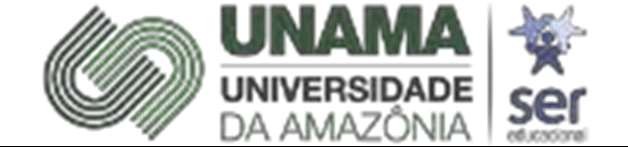 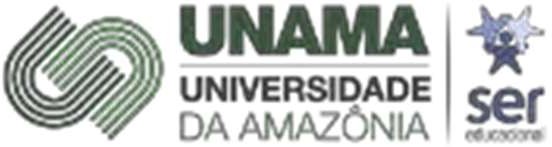 UNIVERSIDADE DA AMAZÔNIA - UNAMACampus AnanindeuaUNIVERSIDADE DA AMAZÔNIA - UNAMACampus AnanindeuaUNIVERSIDADE DA AMAZÔNIA - UNAMACampus AnanindeuaFICHA DE INSCRIÇÃO AO PROGRAMA DE MONITORIAFICHA DE INSCRIÇÃO AO PROGRAMA DE MONITORIAFICHA DE INSCRIÇÃO AO PROGRAMA DE MONITORIANOME DO ALUNO:NOME DO ALUNO:NOME DO ALUNO:CURSO: ENFERMAGEMCURSO: ENFERMAGEMCURSO: ENFERMAGEMSEMESTRE QUE ESTUDA:TURNO MATRICULADO:TURMA QUE ESTUDA:DISCIPLINA A QUAL SE CANDIDATA:DISCIPLINA A QUAL SE CANDIDATA:DISCIPLINA A QUAL SE CANDIDATA:TURNO PARA ATUAÇÃO:RECEBIDO POR:	EM: 	/	/	TURNO PARA ATUAÇÃO:RECEBIDO POR:	EM: 	/	/	TURNO PARA ATUAÇÃO:RECEBIDO POR:	EM: 	/	/	RECEBIDO POR:	EM: 	/	/	RECEBIDO POR:	EM: 	/	/	RECEBIDO POR:	EM: 	/	/	UNIVERSIDADE DA AMAZÔNIA - UNAMACampus AnanindeuaUNIVERSIDADE DA AMAZÔNIA - UNAMACampus AnanindeuaUNIVERSIDADE DA AMAZÔNIA - UNAMACampus AnanindeuaFICHA DE INSCRIÇÃO AO PROGRAMA DE MONITORIAFICHA DE INSCRIÇÃO AO PROGRAMA DE MONITORIAFICHA DE INSCRIÇÃO AO PROGRAMA DE MONITORIANOME DO ALUNO:NOME DO ALUNO:NOME DO ALUNO:CURSO: ENFERMAGEMCURSO: ENFERMAGEMCURSO: ENFERMAGEMSEMESTRE QUE ESTUDA:TURNO MATRICULADO:TURMA QUE ESTUDA:DISCIPLINA A QUAL SE CANDIDATA:DISCIPLINA A QUAL SE CANDIDATA:DISCIPLINA A QUAL SE CANDIDATA:TURNO PARA ATUAÇÃO:RECEBIDO POR:	EM: 	/	/	TURNO PARA ATUAÇÃO:RECEBIDO POR:	EM: 	/	/	TURNO PARA ATUAÇÃO:RECEBIDO POR:	EM: 	/	/	RECEBIDO POR:	EM: 	/	/	RECEBIDO POR:	EM: 	/	/	RECEBIDO POR:	EM: 	/	/	